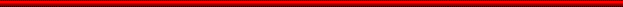 Výroční zpráva o činnosti školyškolní rok 2017/2018V Praze dne: 14. 10. 2018OBSAH :1. 	Základní údaje o škole...........................................................	4					            1. 1	Základní údaje o škole.......................................................................41. 2	Vedení školy......................................................................................41. 3	Adresa……........................................................................................4	1. 4	Školy a jejich kapacita.......................................................................41. 5 	Obory vzdělání a vzdělávací programy…………….........................41. 6 	Změny ve skladbě oborů vzdělávání.................................................51. 7	Místa poskytovaného vzdělávání.......................................................51. 8	Materiálně technické vybavení školy.................................................51. 9      Školská rada……………...................................................................51.10     Charakteristika školy.........................................................................62. 	Pracovníci školy………………………….. .....................................72. 1 	Pedagogičtí pracovníci.......................................................................72. 2	Nepedagogičtí pracovníci…………...................................................83. 	Údaje o žácích a výsledcích vzdělávání...........................................93. 1	Počty tříd.............................................................................................93. 2	Změny v počtech žáků v průběhu školního roku................................9		                                                                        3. 3      Rozdělení škol podle druhu zdravotního postižení………….………103. 4	Žáci s trvalým bydlištěm v jiném kraji………………........................10	3. 5      Průměrný počet dětí / žáků na třídu a učitele………………………..10 3. 6	Údaje o výsledcích vzdělávání žáků....................................................113. 7      Výsledky závěrečných zkoušek...........................................................113. 8      Údaje o žácích nově přijatých ke vzdělávání.......................................12	3. 9	Uplatnění absolventů………................................................................123. 10	Školní vzdělávací programy………………………………………….133. 11	Výsledky vzdělávání žáků a jejich ověřování………………………..133. 12	Pedagogická asistence………………………………………………..163. 13	Vzdělávání nadaných žáků…………………………………………...163. 14	Kurzy na doplnění základního vzdělávání……………………………173. 15	Vzdělávání cizinců……………………………………………………173. 16	Jazykové vzdělávání a jeho podpora…………………………………173. 17	Výchovné a karierní poradenství……………………………………..173. 18	Prevence sociálně patologických jevů………………………………..173. 19	Ekologická a environmentální výchova………………………………183. 20	Multikulturní výchova………………………………………………...18                                          4.	Aktivity školy   ...................................................................................19	                                                                         4. 1	Školy v přírodě a další výjezdy žáků školy…………………………..194. 2	Spolupráce s partnerskými organizacemi…………………………….194. 3	Další aktivity a prezentace školy……………………………………..204. 4	Školní družina a školní klub..…………………………………….…..214. 5	Sociálně terapeutická dílna Jinan……………………………………..21	5.        Výsledky inspekční činnosti..................................................................235. 1	Výsledky inspekční činnosti ČŠI………………….………..………….235. 2	Výsledky jiných inspekcí a kontrol…..….……………………………..236.	Hospodaření školy…………………………………………………….247.     Fotodokumentace......................................................................................258.     	Přílohy Příloha č. 1 – Zpráva o výsledku hospodaření k 31. 12. 2017Příloha č. 2 – Evaluace minimálního preventivního programu    Příloha č. 3 – Výroční zpráva o poskytování informací            	Příloha č. 4 – Schválení výroční zprávy školskou radou			1.  Základní údaje o škole1. 1	Základní a střední škola waldorfská zřizovatel: Magistrát hlavního města PrahyREDIZO: 600021327 1. 2	Vedení školy Ředitelka: Mgr. Magdaléna Vančatová Spáčilová e-mail: vancatova@waldorfska.cztelefon: 272 930 617, Statutární zástupce: Mgr. Dana Špičkováe-mail: spickova@waldorfska.cz            telefon: 272 930 6171. 3     Kontakty            Adresa: Křejpského 1501, 149 00 Praha 4webové stránky: www.waldorfska.cze-mail: info@waldorfska.cztelefon: 272 930 617, 272 915 619 IČO: 709223061. 4 	Školy a jejich kapacita	Základní škola	kapacita 108 žáků	Střední škola		kapacita 36 žáků	Školní družina		kapacita 36 žáků	Školní klub		kapacita 18 žáků1. 5	Obory vzdělání a vzdělávací programy	Základní škola waldorfská	obor vzdělávání – 79-01-C/01 Základní škola	školní vzdělávací programy:	1. Waldorfská praktická škola – zpracovaný podle RVP pro ZV, příloha pro žáky s lehkým mentálním postižením – dobíhající program	2. Waldorfská škola pro žáky se speciálními vzdělávacími potřebami – zpracovaný podle RVP pro ZV	Střední škola waldorfská	obor vzdělávání - 78-62-C/02 Praktická škola dvouletá	školní vzdělávací program - Praktická škola dvouletá1. 6	Změny ve skladbě oborů vzděláváníVe školním roce 2017-2018 změny ve skladbě oborů vzdělávání ani vzdělávacích programů neproběhly.1. 7. 	Místa poskytovaného vzdělávání	Vzdělávání všech vzdělávacích oborů je poskytováno na adrese sídla školy:	Křejpského 1501, 149 00 Praha 4	(vlastník objektu je Hlavní město Praha)1. 8	Materiálně technické vybavení školyŠkola sídlí v budově v Praze 4 na Opatově v dobré dosažitelnosti MHD (metro 7 minut, městský autobus 5 minut). Škola je vybavena deseti kmenovými učebnami, speciální učebnou pro výtvarnou výchovu, hudební výchovu, fyziku, tvořivou dramatiku, tanec a jiné pohybové aktivity a sálem pro výuku eurytmie, ve kterém se také pořádají různé společenské akce během školního roku. Jelikož ve výchovně vzdělávací koncepci školy jsou ve velké míře zastoupeny pracovní činnosti, disponuje škola velmi kvalitně vybavenými dílnami pro výuku keramiky, truhlářství, řezbářství a šití, využívána je i kuchyně pro výuku přípravu pokrmů - vaření. Škola nevlastní tělocvičnu, ale k hodinám tělocviku využívá tělocvičny Gymnázia Opatov, kam děti s učiteli dochází spojovací chodbou. Na hodiny informatiky žáci dochází spojovacími chodbami do počítačové učebny Waldorfského lycea. Zde mají k dispozici velmi kvalitní a moderní vybavení výpočetní techniky a informačních a komunikačních technologií. O velké přestávce mají žáci možnost navštěvovat školní knihovnu, kde je také instalováno promítací zařízení.Při škole je pro žáky od 1. do 5. ročníku zřízena školní družina, která má své samostatné prostory. Družina je plně vybavena pro realizaci výchovně vzdělávacích činností družiny. Pro starší žáky škola provozuje nově od 1. 9. 2016 školní klub. Ten je určen žákům od 6. ročníku Základní školy.Stravování žáků je zajištěno v budově Gymnázia Opatov, které se školou přímo sousedí. Žáci prochází do jídelny spojovací chodbou. Jídelna je moderně vybavena a nabízí výběr ze tří jídel, z nichž jedno je vždy zeleninové.Žáci školy mají také možnost využít pro školní i mimoškolní výjezdové pobyty zařízení, které vlastní Nadace rodičů (nezisková organizace, která při škole působí). Jde o dvě budovy v podkrkonoší v Roškopově u Staré Paky. Zde žáci mohou pobývat v čistém prostředí, vytvářet si pozitivní vztah k přírodě a také se učit samostatnosti při péči o sebe, o domácnost i zahradu.1. 9. 	Školská rada	Školská rada byla ustanovena na základě usnesení Rady HMP č. 330 ze dne 23. 3. 2005.Školská rada pracovala ve školním roce 2017 – 2018 ve složení:členové z řad rodičů: Mgr. Kamila Balcarová, Mgr. Alena Mužíkováčlenové z řad pedagogů: Mgr. Dana Špičková, Mgr. Lenka Redlichováčlenové jmenovaní zřizovatelem: Mgr. Petr Štěpánek, CSc., paní Eva Nerušilovámístopředseda Školské rady: Mgr. Lenka Redlichovápředseda Školské rady: Mgr. Kamila BalcarováV letošním roce proběhly volby nových členů do Školské rady a to za pedagogické pracovníky a zákonné zástupce a zletilé žáky. Volby proběhly 21. června a pro další tříleté období byly zvoleny:za pedagogické pracovníky - Mgr. Dana Špičková a Mgr. Lenka Redlichová,za zákonné zástupce a zletilé žáky - paní Klára Vlková a Mgr. Kamila Balcarová.Školská rada schválila výroční zprávu za rok 2017-2018 – Příloha č. 4.1. 10	Charakteristika školyZákladní škola a střední škola waldorfská vznikla pod názvem Svobodná speciální škola J. A. Komenského v r. 1990 jako první waldorfská škola pro žáky se speciálně vzdělávacími potřebami v České republice.Základní škola a střední škola waldorfská je plně organizovanou základní školou se dvěma stupni a střední školou praktickou se dvěma ročníky. Škola je vzdělávací institucí, jejímž posláním je poskytovat výchovu a vzdělávání žákům se speciálními vzdělávacími potřebami. Vzdělávání žáků na základní škole vychází ze standardu daného Rámcovým vzdělávacím programem pro základní vzdělávání. Vzdělávání studentů střední školy vychází ze standardu daného Rámcovým vzdělávacím programem pro obor vzdělávání praktická škola dvouletá.Základní škola vzdělává žáky s lehkým mentálním postižením, těžšími poruchami učení a pozornosti a žáky s poruchou autistického spektra. Většinou se jedná o kombinaci více postižení. V některých případech integrujeme žáky se středním mentálním postižením. Střední škola vzdělává žáky se středním až těžkým mentálním postižením.Výchovně vzdělávací práce školy je zaměřena na harmonický rozvoj osobnosti žáka, kdy je oslovována zejména rozumová, citová a volní složka osobnosti, a dále na poskytování vědomostí, dovedností a návyků potřebných pro uplatnění žáka v praktickém životě. Výchovně vzdělávací činnost je založena na psychologických a pedagogických zásadách waldorfské pedagogiky. Východiskem práce učitele je důkladné poznávání individuality žáka speciálně pedagogickými metodami i metodami waldorfské pedagogiky. Žák by měl získat základní vědomosti ze všeobecně vzdělávacích předmětů a odborných předmětů, měl by se srozumitelně vyjadřovat ústní i písemnou formou. V souvislosti s individuálními možnostmi žáka jsou rozvíjeny také jeho osobnostní kvality, pohybové, umělecké a rukodělné schopnosti a dovednosti. Cílem je připravit žáky na vstup do odborného učiliště a na samostatný praktický život se zdravým sebevědomím.Počet žáků ve třídě je omezen na maximálně dvanáct, což umožňuje individuální přístup ke každému z nich, včetně upravení rozsahu učiva podle schopností každého žáka dle doporučení školského poradenského zařízení.V jednotlivých ročnících se od počátku existence školy vyučují žáci s různými druhy i stupni zdravotního postižení. Tento způsob se velice dobře osvědčil. Žáci se vzájemně motivují k lepším výkonům prostřednictvím své různorodosti v oblasti jejich silných stránek a možností a zároveň se učí toleranci a citlivému sociálnímu chování. Škola tím velmi dobře naplňuje současný trend společného vzdělávání a dá se říci, že od počátku byla inkluzivní školou.2. Pracovníci školy2. 1	Pedagogičtí pracovníciPočty osobAsistenti pedagoga ve fyzických počtech 16, přepočtené počty zaměstnanců 11,79 Kvalifikovanost pedagogických pracovníkůÚdaje jsou uvedeny včetně asistentů pedagoga.Věková struktura pedagogických pracovníkůV údajích jsou uvedeni všichni pedagogičtí pracovníci - učitelé, asistenti pedagoga a vychovatelé.Další vzdělávání pedagogických pracovníkůSemináře a kurzy2. 2	Nepedagogičtí pracovníci školyPočty osobDalší vzdělávání nepedagogických pracovníků škola neorganizuje.3. Údaje o žácích a výsledcích vzdělávání3. 1 	Počty tříd3. 2 	Změny v počtech žáků v průběhu školního rokuZákladní školaStřední škola3. 3 Rozdělení škol vzdělávající žáky a studenty se speciálními vzdělávacími potřebami podle druhu zdravotního postižení3. 4 Průměrný počet dětí / žáků na třídu a učitele (stav dle zahajovacího výkazu)3. 5 	Žáci s trvalým bydlištěm v jiném kraji3. 6 	Údaje o výsledcích vzdělávání žáků3. 7	Výsledky závěrečných zkoušek3. 8	Údaje o žácích nově přijatých ke vzdělávání pro školní rok 2017-2018Základní škola - údaje o zápisu k plnění povinné školní docházky Do první třídy nastoupilo 6 žáků.Střední škola – údaje o přijímacím řízení do 1. ročníku školního roku 2017-2018Jeden žák nenastoupil. V prvním ročníku je 6 nově přijatých studentů a dva, kteří mají rozložené učivo.3. 9 	Uplatnění absolventůZákladní školaStřední škola3. 10	Školní vzdělávací programyZákladní školaZákladní škola pracuje podle vlastního školního vzdělávacího programu (dále jen ŠVP) od školního roku 2007/2008. ŠVP byl schválen pedagogickou radou dne 7. 6. 2006 pod Č.j.: WŠ 242/2006. ŠVP je zpracován na základě Rámcově vzdělávacího programu pro základní vzdělávání, podle přílohy pro vzdělávání žáků s lehkým mentálním postižením. Tento ŠVP je v současnosti dobíhajícím programem pouze na 2. stupni ZŠ.Název ŠVP je:  Waldorfská praktická škola.Od 1. 9. 2013 zapojila základní škola do svého vzdělávacího systému nový školní vzdělávací program pro žáky bez mentálního postižení, kteří potřebují být zařazeni do speciálního vzdělávání z důvodů jiného zdravotního postižení a potřebují se vzdělávat v menších kolektivech s individuálním přístupem. Tento ŠVP je zpracován podle Rámcově vzdělávacího programu pro základní vzdělávání. Každý žák pak má svůj individuální vzdělávací plán, který zohledňuje jeho zdravotní postižení. ŠVP je stále evaluován a doplňován, v současné době se snažíme využít možnosti České školní inspekce a zadat program do systému InspIS.Název ŠVP je: Waldorfská škola pro žáky se speciálními vzdělávacími potřebami.Střední školaStřední škola má školní vzdělávací program zpracovaný podle Rámcově vzdělávacího programu pro obor vzdělávání praktická škola dvouletá. Název ŠVP je: Praktická škola dvouletá3. 11	Výsledky vzdělávání žáků a jejich ověřováníHodnocení výsledků vzdělávání žáků probíhá formou slovního hodnocení. Tento způsob hodnocení umožňuje lépe postihnout pokroky i neúspěchy žáka vzhledem k jeho možnostem, zdravotnímu znevýhodnění i úsilí. Zásady a kritéria slovního hodnocení jsou uvedeny ve školním řádu. Ve školním roce 2016/2017 prospěli všichni žáci základní školy. Na střední škole jeden žák neprospěl. Chování žáků bylo hodnoceno jako velmi dobré. Pěti žákům byla udělena pochvala třídního učitele za vzornou pomoc při organizaci školních akcí.Bohužel v některých případech škola musela přistoupit i k negativním výchovným opatřením. Třem žákům byla uložena ředitelská důtka, dva žáci dostali dvojku z chování a jedna žákyně trojku z chování. Důvodem udělení výchovného opatření bylo opakované porušování školního řádu – záškoláctví, nepřipravenost na vyučování, šikana spolužáka, ničení majetku školy. S problémovými žáky se ve škole intenzivně pracuje – pohovory s rodiči, doporučení odborné pomoci. V průběhu školního roku proběhly dva preventivní programy pro žáky druhého stupně. Systém práce s problémovými žáky mají v kompetenci dva výchovní poradci a metodička prevence patologických jevů. Minimální preventivní program je uveden v příloze č. 2 k výroční zprávě.Ověřování výsledků vzdělávání v ZŠVzhledem k tomu, že výsledky vzdělávání u žáků se zdravotním postižením jsou závislé na druhu a míře postižení, je ověřování výsledků vzdělávání velmi komplikované. Abychom však mohli výsledky vzdělávání žáků obecně ověřit, vytvořili jsme vlastní systém, který hlouběji sleduje výsledky žáků v 6. a 10. ročníku. Kromě základního testu, který žáci absolvují a který vychází z výstupů ŠVP, doplňuje tyto výsledky ještě dotazník pro učitele a pro rodiče. V dotazníku hodnotí učitel a rodič jednotlivé dítě ze svého pohledu, hodnotí tedy pokrok konkrétního dítěte, a to podle stanovených kritérií.Ke každému kritériu jsou stanoveny jednotlivé indikátory, které dotazovaní učitelé a rodiče hodnotí na základě škály hodnocení. Výsledky jsou pak vyjádřeny průměrem. Otázky jsou rozděleny do šesti skupin podle klíčových kompetencí. Každá kompetence pak byla vyhodnocena jednou průměrnou známkou.Kompetence komunikativníKompetence sociálníKompetence pracovníKompetence občanskáKompetence k řešení problémůKompetence k učeníOdpovědi u jednotlivých otázek jsou vyjádřeny v průměru dle následující hodnotící škály Návratnost dotazníků:v 6. ročníku – rodiče 83%, učitelé 100%v 10. ročníku - rodiče 66,6%, učitelé 100%Výsledky hodnocení vzdělávání ve školním roce 2017/2018 u žáků 6. ročníku a 10. ročníku jsou uvedeny v následujících tabulkách. Komunikativní kompetence                                                Kompetence sociální                                                             Kompetence pracovní       Občanská kompetence                                                          Kompetence k řešení problémů                                          Kompetence k učení                                                             ZÁVĚRZ  dotazníků vyplývá, že žáci prospívají dobře, přestože mají osobní, zdravotní i výukové potíže. Pouze čtyři žáci 6. ročníku navštěvují naši školu od 1. třídy. Většina přistoupila v pozdějším období, kdy začali selhávat na ZŠ a všichni měli nedostatky v základech učiva i demotivaci k  učení. 10. ročník lze považovat za jednu z nejvíce problémových tříd školy v  posledních letech. Třídní kolektiv se postupně tvořil až od 5. ročníku, většina studentů přestoupila teprve na II. stupni. Ve třídě se sešli žáci v pubertě zažívající na předchozích školách trvalý neúspěch a ústrky spolu se třemi studenty s výrazným zdravotním postižením. Opakovaně byly v průběhu roku řešeny různé výchovné problémy. Ve třídě probíhal celý školní rok preventivní program.Pohledy na dítě očima rodičů a učitele se trochu liší. V 6. ročníku je názor zákonných zástupců shovívavější než realistický pohled učitelů, a to někdy o 5 až 6 desetinek. V 10. ročníku je naopak kritičtější pohled rodičů. Ti hodnotí schopnost dětí k řešení problémů a občanské kompetence přísněji o 5 až 6 desetinek. Průměrné hodnoty se pohybují od 1,5 do 2,4 hodnotící škály.V celkovém hodnocení jsou níže komentovány výsledky jednotlivých kompetencí. Vystižena jsou zejména místa problémová, kde je třeba hledat možnosti ke zlepšení.Komunikativní kompetence odkryla, že žáci 6. ročníku mají potíže naslouchat ostatním a zhodnotit jejich názor.  Vedle toho 10. ročník měl potíže dodržovat pravidla slušného chování a studenti nebyli vždy soudní k výsledkům své práce.V oblasti sociálních kompetencí by se děti 6. třídy měly zlepšit v péči o své zdraví, naučit se hodnotit samy sebe a vytvářet kvalitní vztahy s okolím. 10. ročník má stejné problémy, navíc necítí potřebnou zodpovědnost vůči společenství.Pracovní kompetence 6. ročníku je třeba dále pěstovat. Žáci se teprve učí rozplánovat si práci a vytvářet pracovní návyky, rodiče by ocenili ochotnější pomoc dětí v domácnosti. Studenti 10. ročníku by měli být při práci samostatnější a naučit se dokončovat úkoly.Občanské kompetence žáků 6. ročníku vycházejí pěkně, je třeba podpořit jen dodržování pravidel. Studenti 10. ročníku jsou také slabší v dodržování pravidel, navíc si méně váží sami sebe, ostatních i prostředí kolem sebe.Kompetence k řešení problémů je problematická v obou třídách. Žáci 6. ročníku nedokáží předvídat problém ani vyhodnotit rizika, mají potíže problém pojmenovat i se z něj poučit a přenést se přes nepříjemnost. Studenti 10. ročníku se neumí vždy sami rozhodnout, čekají na vedení od dospělého a také nedokáží dostatečně vyhodnotit rizika.Kompetence k učení je u žáků 6. ročníku třeba dále rozvíjet: soustředění, vytrvalost, samostatnost, vytváření podmínek pro práci, porozumění písemnému zadání, pravidelný čas pro domácí přípravu. Navíc se většina z nich podceňuje nebo přeceňuje.  V 10. ročníku je situace zřetelně lepší, přesto většina studentů volí pasivní činnost (TV, PC) místo čtení nebo vyhledávání informací v encyklopediích či na internetu. Žáci 6. ročníku dokáží pěkně formulovat otázky, mají zájem o vysvětlení pojmů, jsou vnímavější k druhým, ochotni kamarádovi pomoci, získali větší odvahu, v některých oblastech se lze na ně spolehnout, osamostatnili se, prodloužila se doba soustředění na učení a upřednostňují aktivitu před pasivní činností. Studenti 10. ročníku umí formulovat otázky, sdělit svůj názor, přijmout i nabídnout pomoc, jsou ochotni nějakým činem přispět rodině i škole, umí dodržovat zásady hygieny i bezpečnosti práce, v případě potřeby vyhledají adekvátní pomoc, prodloužila se doba soustředění na učení, dokáží aplikovat získané znalosti, umí si vytvořit podmínky na práci, rozumí ústnímu i písemnému zadání. Rodiče tohoto ročníku oceňují, že se jejich dítě od nástupu do naší školy stalo otevřenějším, získalo větší odvahu, sděluje své zážitky a pocity, je ochotno pomáhat s domácími pracemi, umí přiznat chybu a omluvit se.Ověřování výsledků vzdělávání ve SŠVýsledky vzdělávání žáků jsou ověřovány standardně v průběhu školního roku ve všech ročnících testy, písemnými pracemi, praktickými prověrkami, apod. Na jejich základě a na základě práce žáků ve vyučování jsou žáci slovně hodnoceni. Způsob a kritéria slovního hodnocení jsou součástí školního řádu. Výsledky vzdělávání žáků Praktické školy dvouleté jsou ověřovány závěrečnou zkouškou. 3. 12	Pedagogická asistenceVe škole působí asistenti pedagoga. Ve školním roce 2017-2018 působili asistenti pedagoga v osmi třídách z jedenácti na základní škole a ve dvou třídách praktické školy dvouleté. Asistenti pedagoga pracují s žáky, kteří mají těžší zdravotní postižení a potřebují dopomoc po celou dobu jejich pobytu ve škole, ve výuce i o přestávkách. Činnost asistentů se velmi osvědčuje a pomáhá k lepším výsledkům nejen u konkrétních žáků, ale zvyšuje i celkovou kvalitu vyučování. Díky spolupráci učitele a asistenta mohou být individuální potřeby žáků lépe podporovány. Výrazně je také posílena bezpečnost žáků, a to zejména při přechodech mezi třídami a o přestávkách.3. 13	Vzdělávání nadaných žákůŽáci, kteří jsou dle výsledků své práce schopni pojmout více učiva, jsou více zapojováni ve výuce s jiným podílem učební látky. Průběžně se výsledky vzdělávání hodnotí na pedagogických radách školy a v pedagogické skupině, kde se společně konzultuje penzum učební látky a výsledky žáků. Snaha je, aby každý žák byl vzděláván v maximu svých možností a schopností.  3. 14	Kurzy na doplnění základního vzdělávání nebo základů vzděláníTyto kurzy škola neorganizuje.3.15	Vzdělávání cizinců a příslušníků národnostních menšinV naší škole se vzdělávali ve školním roce 2017-2018 tři cizinci s trvalým pobytem v České republice. Ve všech třídách, kde jsou tito žáci přítomni, působí asistent pedagoga. Díky zapojení školy v projektu Šablony pro ZŠ byla těmto žákům nabídnuta možnost doučování českého jazyka.3. 16	Jazykové vzdělávání a jeho podporaŽáci jsou vzděláváni v jednom cizím jazyce, kterým je angličtina. Počet hodin cizího jazyka je některým žákům upravován na základě doporučení školského poradenského zařízení a toto je zohledněno v individuálním vzdělávacím plánu. Cizí jazyk je vyučován od prvního ročníku. V tomto školním roce byl anglický jazyk vyučován na základní škole na druhém stupni kvalifikovanou učitelkou. Na prvním stupni a střední škole vyučovali anglický jazyk nekvalifikovaní učitelé, ale s výbornou znalostí anglického jazyka i metodiky vyučování cizích jazyků. Bohužel se dlouhodobě nedaří získat na celé penzum vyučovacích hodin cizího jazyka kvalifikované pracovní síly. Na škole nepůsobil žádný rodilý mluvčí. Škola podporovala jazykové vzdělávání učitelů prostřednictvím spolupráce se zahraničními odborníky, kteří každoročně na škole působí, a možností absolvovat kurzy zaměřené na výuku anglického jazyka.3. 17	Výchovné a kariérní poradenstvíVe škole působily dvě výchovné poradkyně: - pro základní školu (1. - 8. ročník) Mgr. Jindra Váchová,- pro kariérní poradenství (ročník základní školy 9. - 10.) a Střední praktickou školu Mgr. Zdena Němcová.Rodiče každého přijímaného žáka jsou důkladně seznámeni výchovným poradcem s metodami a způsobem výuky a výchovy v naší škole. Při dlouhodobých i aktuálních potížích žáka pomáhá výchovný poradce řešit problém ve spolupráci s třídním učitelem, rodičem. Pokud je problém náročnější, obrací se výchovný poradce dále na metodika prevence sociálně patologických jevů, případně pracovníky školského poradenského zařízení. V krajních případech škola spolupracuje i s dalšími orgány (oddělení sociální péče, krizová centra, Policie ČR). Pro rodiče vycházejících žáků jsou pořádány informativní schůzky. Škola rodičům doporučuje psychologické kariérní vyšetření a v případě jejich zájmu i vyšetření zprostředkovává. V tomto smyslu škola spolupracuje s některými školskými poradenskými zařízeními. 3. 18	Prevence sociálně patologických jevů (prevence rizikového chování)Ve škole působí metodik prevence sociálně patologických jevů, který je absolventem specializačního studia pro tyto metodiky. Prevenci sociálně patologických jevů škola provozuje dle Minimálního preventivního programu, který je umístěn na webových stránkách školy. Evaluace minimálního preventivního programu je uvedena v příloze č. 2 této zprávy.3. 19	Ekologická a environmentální výchovaEkologická a environmentální výchova prolínají jako průřezové téma některé předměty již od nejnižších ročníků základní školy. Jde o předměty: Tvořivá dramatika, Člověk a jeho svět, Člověk a společnost, umělecké i pracovní předměty. Prakticky se zapojují všechny ročníky pravidelným tříděním odpadů, výzdobou školy vlastnoručně vyrobenými plakáty na aktuální témata, šetřením materiálů při pracovním vyučování, sběrem ovoce, úpravou travních ploch kolem školy, péčí o pozemky, pěstováním obilí a zeleniny aj.  Pro tyto činnosti škola využívá vlastní pozemky, zahradu a také pobyty mimo Prahu, kde jsou děti prakticky spojeny s přírodou. Ve všech ročnících je hluboce pěstován vztah a úcta k životnímu prostředí.3. 20	Multikulturní výchovaMultikulturní výchova prochází všemi vzdělávacími oblastmi, zejména pak oblastmi Člověk a společnost (dějepis, výchova k občanství) a Umění a kultura (Hudební výchova, Výtvarná výchova, Taneční průprava). Ve škole se vyučuje jako průřezové téma. Vzhledem k tomu, že školu navštěvují žáci jiných sociokulturních skupin, je výchova v tomto smyslu přirozená a interaktivní. Žáci jsou v rámci mezilidských vztahů vedeni k nerozlišování etnik a kultur, k poznávání a respektování zvláštností jiných sociokulturních skupin. Rozdílnost je chápána jako možnost vzájemného obohacování a tvořivé spolupráce. V  uměleckých činnostech mají žáci příležitost vyzkoušet si prožitek jiných kultur a ukázat si jejich hodnoty například formou písní, textů v jiných jazycích, tanců, hudebních skladeb apod.4. Aktivity školy 4. 1 Školy v přírodě a další výjezdy žáků školyŽáci základní školy i střední školy pravidelně absolvují pětidenní pobyty v rámci školního vyučování v domě Nadace rodičů JAK v Roškopově u Staré Paky. Někteří žáci školy také absolvují každoročně lyžařský výcvik. Níže je uveden přehled výjezdů ve školním roce 2017 - 2018. 4. 2 Spolupráce s partnerskými organizacemiV průběhu roku škola spolupracovala především s následujícími organizacemi:Nadace JAK  - nadace rodičů a přátel školySOŠ Waldorfské Lyceum Základní škola waldorfská JinoniceObčanské sdružení TYMYJÁnChráněné dílny Gawain, Ignis a EliášTobias School Zeist – partnerská škola z HolandskaAsociace waldorfských škol ČRSpolek pro léčebnou pedagogiku a sociální terapiiAmgen, s.r.o. – dobrovolnické práceStarbucks – dobrovolnické práceStále spolupracujeme s partnerskou školou v Holandsku – Tobias School. 4. 3 Další aktivity a prezentace školyVe školním roce opět probíhaly tradiční oslavy svátků, které jsou součástí výchovně vzdělávacího programu školy. Celá škola společně přivítala nové žáky v 1. ročníku. Žáci společně oslavovali svátek sv. Václava a sv. Michaela. Žáci 9. ročníku zorganizovali Martinskou slavnost pro děti I. stupně. V říjnu žáci prezentovali praktickou školu dvouletou na Schole Pragensis. Při adventu se celá škola setkávala při vyprávění  vánočních příběhů, při společné výrobě svící, 10. ročník připomněl svátek sv. Barbory. Mezi vyvrcholení adventu patřilo vystoupení žáků při tradičním Vánočním setkání rodičů a učitelů školy spojené s výstavou výrobků žáků. Nový kalendářní rok začal putováním Tří králů, které připravili žáci 3. ročníku, celá škola se veselila také v březnu při Masopustu. O velikonočním jarmarku měli všichni návštěvníci možnost vyrobit si drobné předměty s velikonoční a jarní tématikou v tvořivých dílnách a společně odnést a spálit Moranu jako rozloučení se zimou. Konec školního roku byl ve znamení svatojánské slavnosti a závěrečného divadelního vystoupení 2. ročníku praktické školy dvouleté. S organizací akcí pomáhala škole Nadace rodičů JAK. Poslední školní den se všichni žáci i učitelé po předání vysvědčení tradičně rozloučili s žáky, kteří ze školy odcházejí.Přehled školních akcí ve školním roce 2017 - 20184. 9.  Zahájení školního roku – společné zahájení nového školního roku a přivítání nových žáků21. 9. Dožínky – žáci 4. třídy upekli chléb z vlastnoručně vypěstovaného obilí, který slavnostně nabídli k ochutnání v každé třídě26. 9.  Michaelská slavnost – plnění úkolů, zdolávání překážek, zkoušku odvahy pro žáky 1. stupně připravila 7. třída3. 10. Dožínky pro 3. třídu  - 4. třída tentokrát předala pomyslnou štafetu v přípravě chleba 6. 10. Návštěva Muzea policie a dopravní divadlo – účastnila se 3. a 4. třída v rámci prevence bezpečnosti na silnicích13. 11.  Martinská slavnost – slavnost pro děti a rodiče za doprovodu rozsvícených světýlek připravila 9. třída23. – 25. 11.  Schola Pragensis – prezentace Praktické školy dvouleté na veletrhu škol3. 12.  Adventní zahrádka – 1. adventní neděle – slavnost pořádaná hlavně pro nejmenší děti a jejich rodiče za doprovodu hudby a zpěvuAdventní setkávání – po tři pondělky probíhalo celoškolní ranní setkávání za doprovodu adventních a vánočních písní a předvánočního vyprávění Výroba svící – v průběhu adventu si všechny děti vyrobily vlastní svíčku z pravého včelího vosku5. 12.  Svatá Barbora – průvod Barborek, které navštívily všechny třídy na škole a všem děvčatům a paním učitelkám rozdaly třešňové větvičky, uspořádala 5. třída6. 12.  Den otevřených dveří 13. 12.  Svatá Lucie – návštěvu zvídavých Lucií, které vymetly špínu a nepořádek ze všech tříd, kabinetů a kanceláří na škole, uskutečnila 8. třída19. 12.  Vánoční jarmark a slavnost – celoškolní akce pro rodiče a děti spojená s prodejem výrobků dětí a vánočním divadelním pásmem, na kterém se podílely všechny třídy8. 1.  Tři králové – průvod Tří králů a jejich družiny po škole uspořádala 3. třída10. 1.  Den otevřených dveří 20. – 27. 1.  Lyžařský výcvik – pro žáky 7. – 10. ročníku13. 2.  Masopust – celoškolní veselice v maskách za hudebního doprovodu zakončená masopustními dobrotami, kterou vedly masky 6. třídy26. 3. Velikonoční jarmark a vynášení Morany – celoškolní akce pro rodiče a děti zakončená spálením Morany a rozloučením se zimou3. 5. Návštěva dopravního hřiště - účastnila se 3. a 4. třída v rámci prevence bezpečnosti na silnicích19. 5. Olympiáda waldorfských škol na Dědině – každoroční nejen sportovní setkání 5. tříd21. 5. Letnice – celoškolní akce pro učitele a žáky s průvodním slovem, vyprávěním a hudebním doprovodem21. 6.  Závěrečná akademie školy - hudební a divadelní vystoupení tříd a závěrečné divadelní představení 12. ročníku pro rodiče a děti. 25. 6. Svatojánská slavnost - od 10,15 h proběhla venku svatojánská slavnost pro malé děti (1. - 3. třída), které se účastnili jako pořadatelé i studenti Waldorfského lycea29. 6.  Zakončení školního roku – společné zpívání a rozloučení s odcházejícími žáky z 10. ročníku a z Praktické školy – jejich symbolické vykopnutí do života4. 4	Školní družina a školní klubPři škole je zřízena školní družina. Kapacita školní družiny je 36 žáků. Žákům jsou k dispozici dvě místnosti uzpůsobené pro volnočasové aktivity, dále venkovní uzavřený prostor (sad) vybavený pískovištěm, lavičkami, houpacími sítěmi, trampolínou. Žáci mohou využívat také prostory tanečního sálu a učebny pro pracovní vyučování. Družina je vybavena k relaxaci a odpočinku, ale i k hrám a společenské zábavě.V tomto školním roce jsme naplnili kapacitu dvou oddělení, do družiny bylo zapsáno celkem 36 žáků. Zájem rodičů je však vyšší než kapacita školní družiny. Toto chceme v budoucnu řešit navýšením kapacity. Překážkou je prozatím nalezení vhodných prostorů.Od školního roku 2016-2017 se stal součástí školy také školní klub. Klub je určen žákům druhého stupně základní školy, kteří mají závažnější postižení a potřebují vedení a dohled v době mezi odpoledním vyučováním nebo si je rodiče nemohou vyzvedávat hned po vyučování. Klub je umístěn do jedné z volných tříd a jeho náplní jsou společenské hry, hudební, výtvarné a pracovní aktivity a příprava na vyučování. Pro školní klub bychom rádi v budoucnu nalezli a vybavili vhodnější prostory. 4. 5	Sociálně terapeutická dílna JinanOd roku 2006 při škole působí sociálně terapeutická dílna JINAN. Vznikla z grantu Evropských sociálních fondů za účelem umožnit absolventům školy, kteří pro své vážné postižení (mentální a tělesné) budou těžko hledat uplatnění v zaměstnání na volném trhu, smysluplně se pracovně a sociálně zařadit do společnosti. Po ukončení grantu se dařilo v projektu pokračovat a v roce 2011 se stala chráněná dílna součástí školy. Dílna je registrovanou sociální službou. Dílnu využívají také klienti z jiných zařízení, dílna spolupracuje např. s Jedličkovým ústavem, sociálně terapeutickou dílnou Eliáš, Gawain a dalšími. Kapacitu dílny jsme pro velký zájem rozšířili. V současnosti má dílna 8 klientských míst.Práce v dílně navazuje svým výrobním zaměřením částečně na práce vyučované na Praktické škole dvouleté: práce se dřevem, s přírodním textilem a s vlnou, práce na zahradě.Činnost dílny je financována z dotací Ministerstva práce a sociálních věcí, Magistrátu hlavního města Prahy, z prodeje výrobků dílny a z firemních a soukromých darů. Několikátým rokem dostáváme grant také od Městské části Praha 11.V roce 2017/18 jsme se zúčastnili tradičních prodejně – propagačních akcí: vánoční a velikonoční jarmarky v ZŠW Jinonice a ZŠW Dědina, v MŠ ve Slušticích, v Obci křesťanů, v rámci Kongresu IPTM v Českém Krumlově a dalších. Své výrobky propagujeme a prodáváme také na našich stránkách www.dilnajinan.cz nebo v internetovém obchodě www.vedlesebe.cz.Umožňujeme exkurze v dílně pro děti ZŠW z Jinonic i dalších škol, které si zde vyzkouší tkaní, česání vlny a předení na kolovrátku. Studenti waldorfského lycea u nás absolvují sociální praxi (1-2x ročně), což přispívá k prohloubení vhledu těchto studentů do problematiky lidí s handicapem. Praxi u nás absolvovali také další studenti středních i vysokých škol zaměřených na sociální práci.Vedle pracovních činností společně s uživateli služby nacvičujeme divadlo nebo zpíváme – v tomto roce pohádku O dřevěném meči. Předvedli jsme ji mladším žákům naší školy a na společném setkání spřátelených dílen.Pěkným zážitkem a velkou pomocí pro dílnu je pravidelná brigáda firmy Amgen. V tomto roce nám zaměstnanci Amgenu pomohli s úpravou záhonů, mozaiky před školou, i s výrobou vánočních věnců. Z jejich daru jsme opatřili nové stoly, a nechali rekonstruovat dveře od WC, které nyní lépe vyhovují potřebám vozíčkářů.Jsme spolu se školou členy Spolku pro léčebnou pedagogiku a uměleckou terapii. S ostatními členy Spolku se pravidelně několikrát v průběhu roku scházíme a vyměňujeme si zkušenosti. Uskutečnili jsme také setkání společně s klienty, vzájemně se obohatili zpíváním, divadelním vystoupením, společně poseděli.Během letních prázdnin jsme s uživateli služby podnikli prázdninový pobyt v Chlumu u Třeboně. Náplní těchto dní byly výlety, hry, koupání, výtvarné činnosti. Během roku pořádáme společně 1-2 výlety za bývalým klientem do ústavu ve Snědovicích nebo například společnou návštěvu kavárny a kina.5. Výsledky inspekční činnosti 5. 1	Výsledky inspekční činnosti provedené ČŠIVe školním roce 2017/2018 ve škole proběhla kontrola České školní inspekce. Kontrola probíhala od 31. 10. do 3. 11. 2017. Cílem inspekce bylo zjišťování a hodnocení podmínek, průběhu a výsledků vzdělávání ve škole. Výsledky inspekce byly velmi pozitivní. Níže je uveden závěr hodnocení České školní inspekce. Celkovou zprávu je možné najít na webových stránkách České školní inspekce či si ji vyžádat u ředitelky školy k nahlédnutí.Hodnocení vývoje- Škola si udržuje od minulého hodnocení kvalitní úroveň vzdělávání žáků s potřebou podpůrných opatření.- Škola úspěšně rozvíjí nastavenou koncepci dalšího rozvoje zaměřenou na vytváření příznivých podmínek vzdělávání pro všechny žáky. Vedení školy průběžně zlepšuje materiální podmínky pro vzdělávání.- Od posledního hodnocení došlo k nárůstu počtu žáků ZŠ.Silné stránky- Realistická vize a koncepce školy, diskutovaná a sdílená pedagogy školy.- Fungování školy podle jasně nastavených pravidel a mechanismů umožňujících kvalitníkomunikaci všech aktérů vzdělávání.- Systematická kooperace s vnějšími partnery (zejména se zákonnými zástupci).- Podpora prosociálních vztahů mezi pedagogy, žáky a mezi pedagogy a zákonnými zástupci.- Týmová práce pedagogů, aktivní přístup vedení školy a pedagogů ke svému profesnímu rozvoji v rámci DVPP.- Kvalitní výuka v ZŠ i SŠ (promyšlenost, spektrum metod, sledování vzdělávacího pokroku, diferenciace a individuální přístup k žákům, spolupráce s asistenty pedagoga).- Podpora všech žáků při vzdělávání v ZŠ (poskytování podpůrných opatření, podpora rozvoje osobnostního rozvoje žáků).Slabé stránky a/nebo příležitosti ke zlepšení- Nenaplnění vzdělávacích potřeb žáka vlivem scházející diferenciace učiva podle danéhoročníku (Praktická škola dvouletá).Doporučení pro zlepšení činnosti školy- Zvýšit efektivitu kontrolního systému v oblasti naplňování ŠVP ve výuce (zejména obor Praktická škola dvouletá).5. 2	Výsledky jiných inspekcí a kontrolVe školním roce 2017-2018 v organizaci proběhla veřejnosprávní kontrola Odboru školství a mládeže. Předmětem kontroly byla kontrola hospodaření s Fondem kulturních a sociálních potřeb a kontrola mzdových prostředků. Kontrolou FKSP nebyly zjištěny nesrovnalosti ani neoprávněné čerpání finančních prostředků. Kontrolou mzdových prostředků bylo zjištěno, že rozpětí zvláštního příplatku uvedené v tabulce ve vnitřním předpisu jednoznačně neodpovídá příslušným skupinám uvedeným v § 8 nařízení vlády č. 564/2006 Sb. o platových poměrech zaměstnanců ve veřejných službách a správě, v platném znění. Nápravou byla aktualizace vnitřní směrnice, kterou škola provedla v daném termínu.Žádné další kontroly v organizaci neproběhly.6. Hospodaření školyV kalendářním roce 2017 vykázala organizace zhoršený hospodářský výsledek v hlavní činnosti ve výši 60 876,13 Kč. Na druhé straně vykázala organizace z doplňkové činnosti kladný hospodářský výsledek ve výši 232 847,-Kč. Zhoršený hospodářský výsledek vznikl z důvodu stále se zvyšujících nákladů na energie i služby. V oblasti mzdových prostředků byly pokryty veškeré potřeby organizace včetně platů asistentů pedagoga a všech navýšení platů pedagogických i nepedagogických pracovníků vzhledem k legislativním změnám. Organizace žádala o uvolnění finančních prostředků z fondu odměn, investičního fondu a rezervního fondu. Prostředky fondu odměn nebyly využity. Prostředky investičního fondu byly využity na opravu a údržbu svěřeného majetku ve výši 102 192,-Kč. Prostředky rezervního fondu byly využity ve výši 140 000,-Kč na vybavení kanceláří nábytkem. Podrobná zpráva o hospodaření školy k 31. 12. 2017 je součástí přílohy – příloha 1.FOTODOKUMENTACE   ŠKOLYZahájení školního roku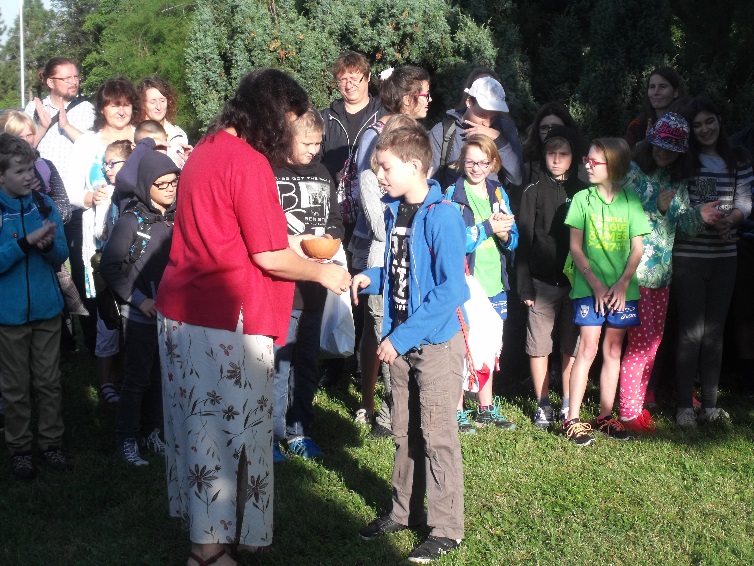 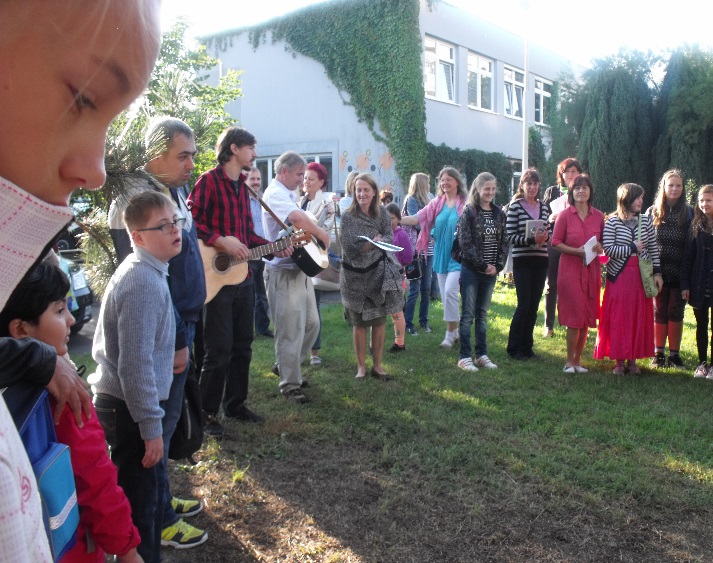 Vánoční slavnost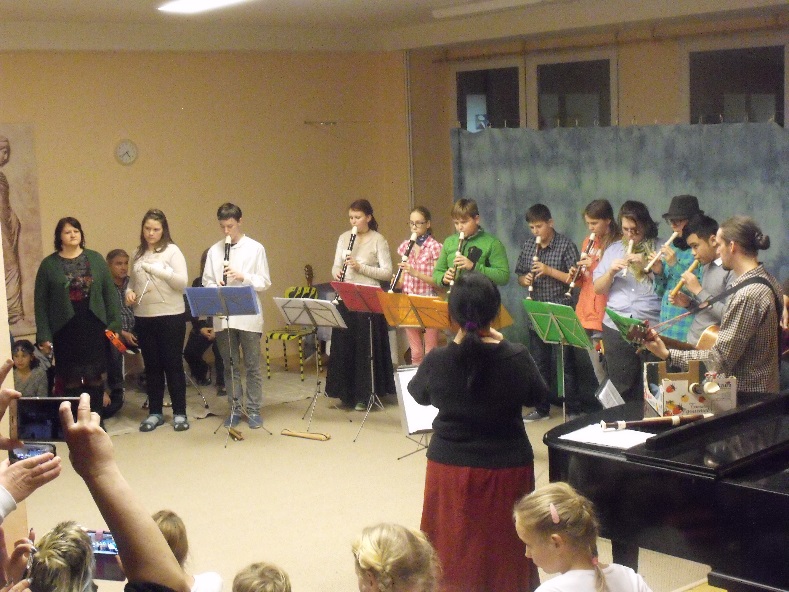 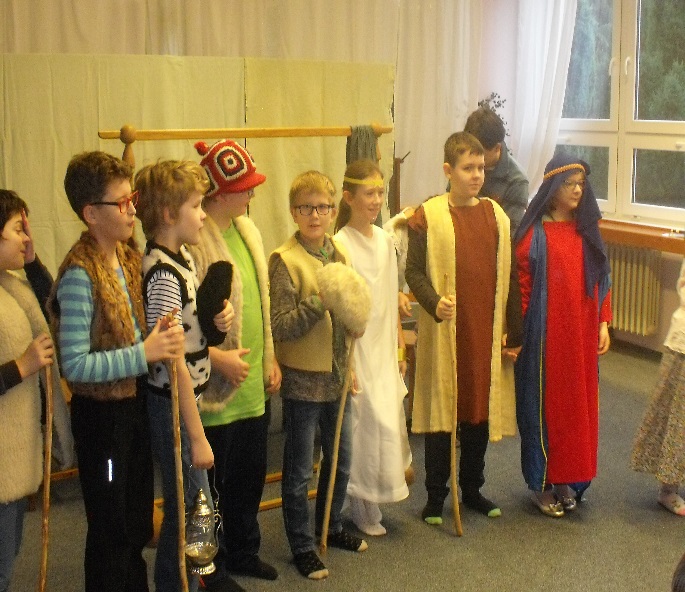 Tří králové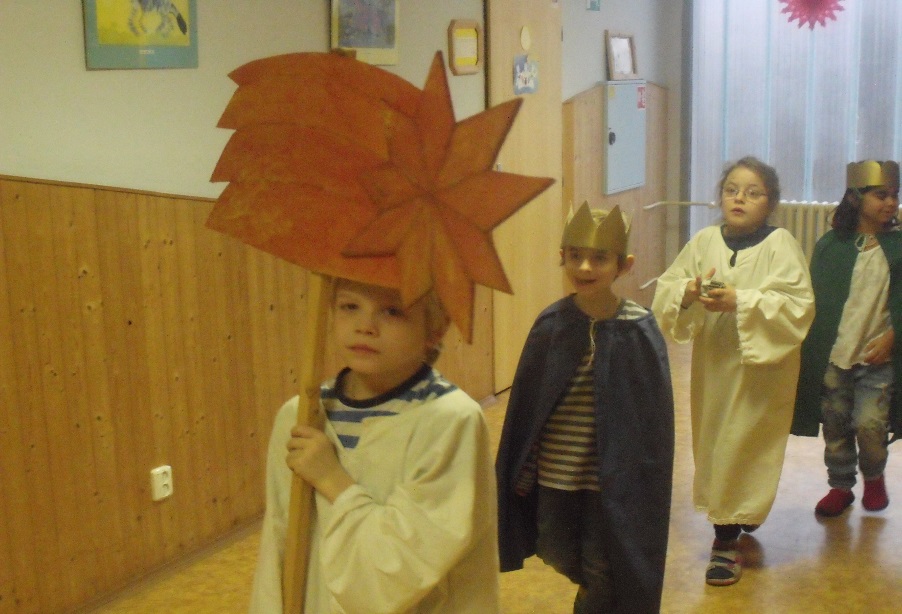 Masopust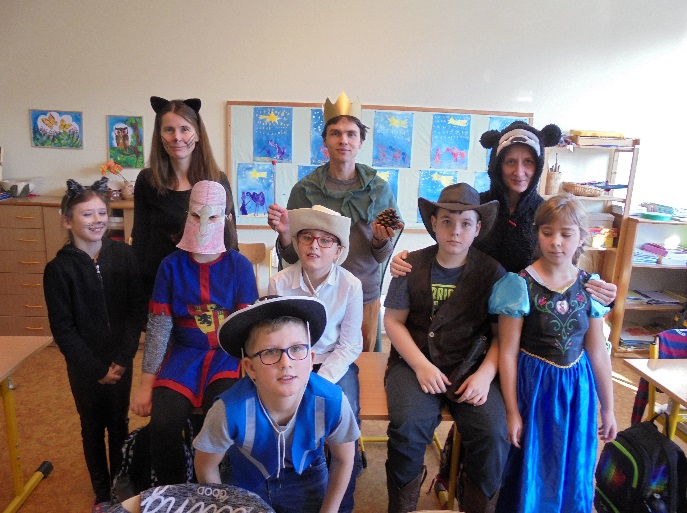 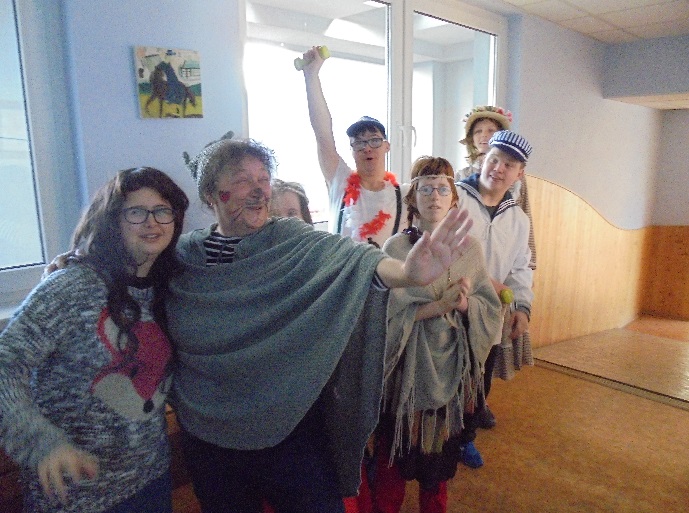 Závěrečné zkoušky střední školy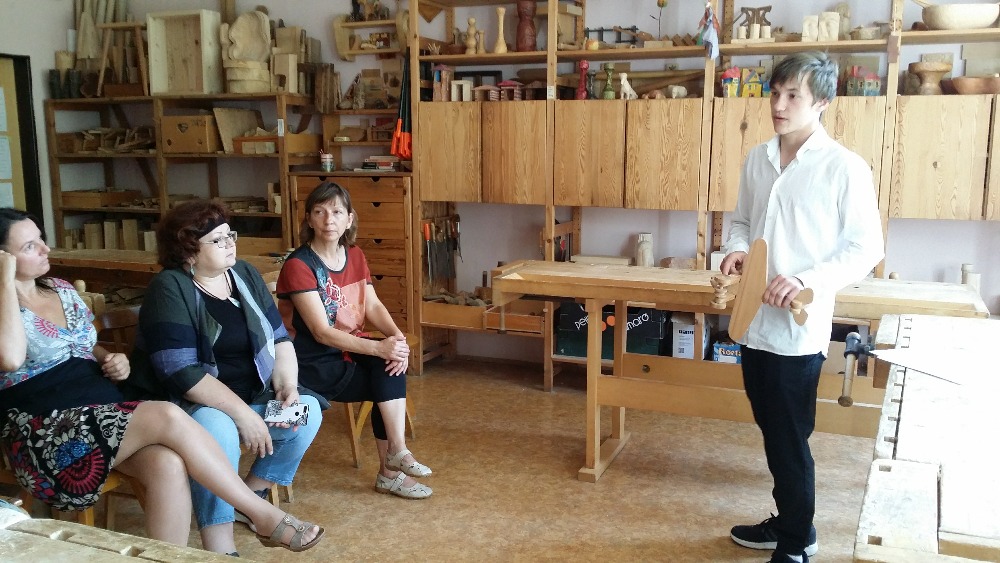 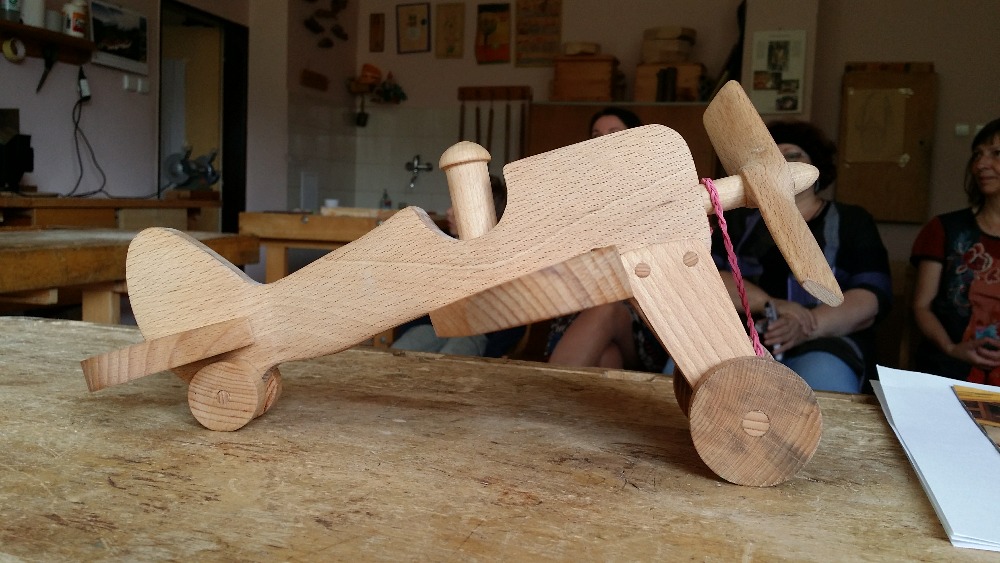 Závěrečná akademie a jarmark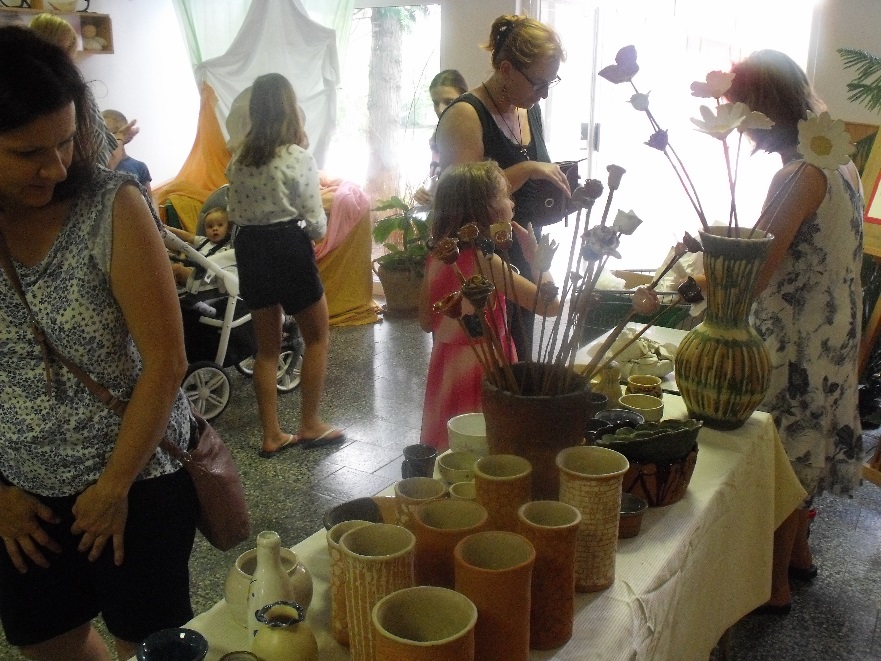 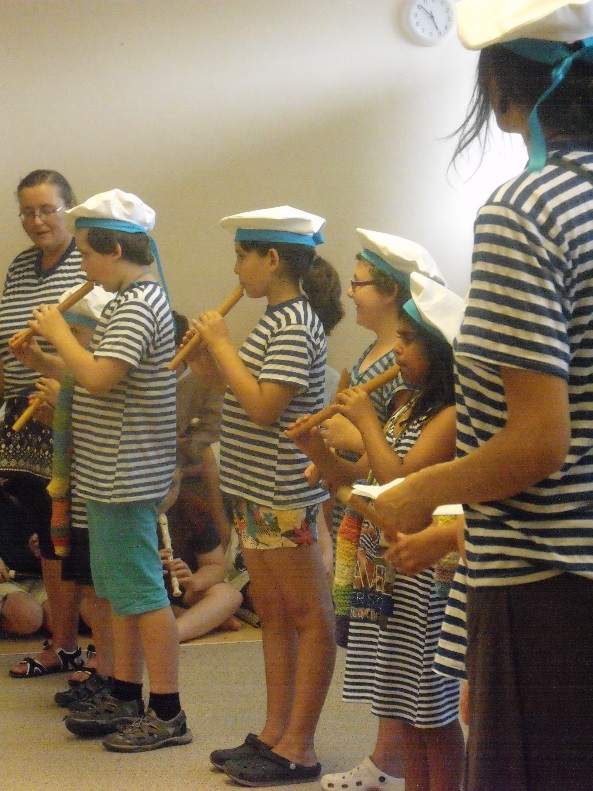 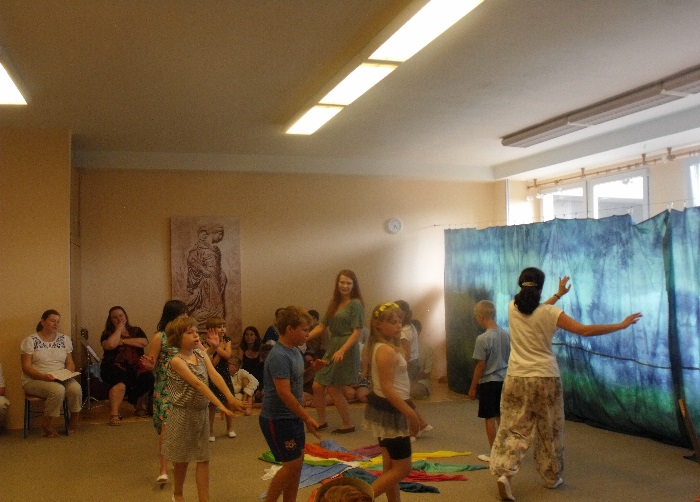 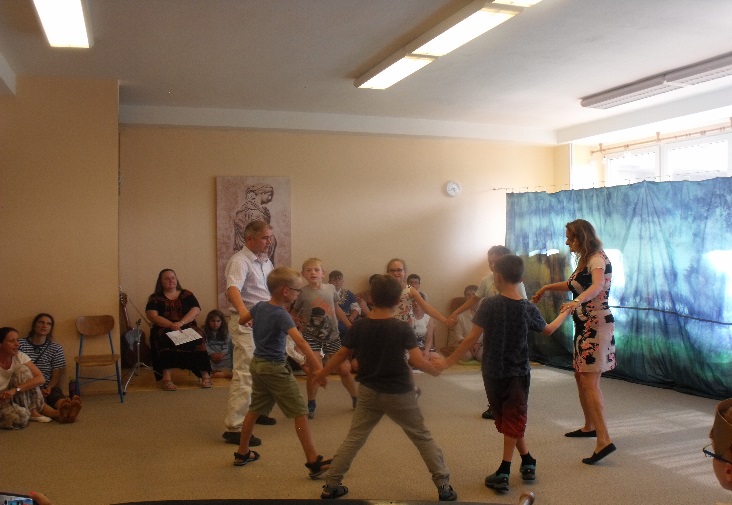 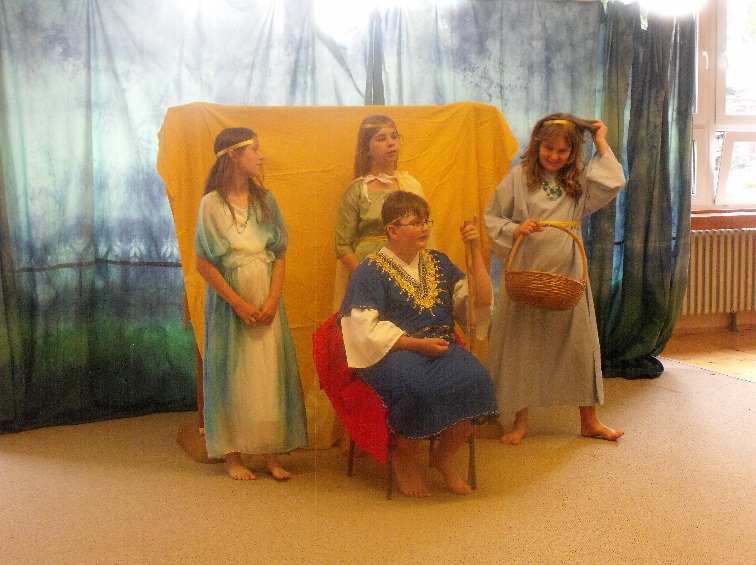 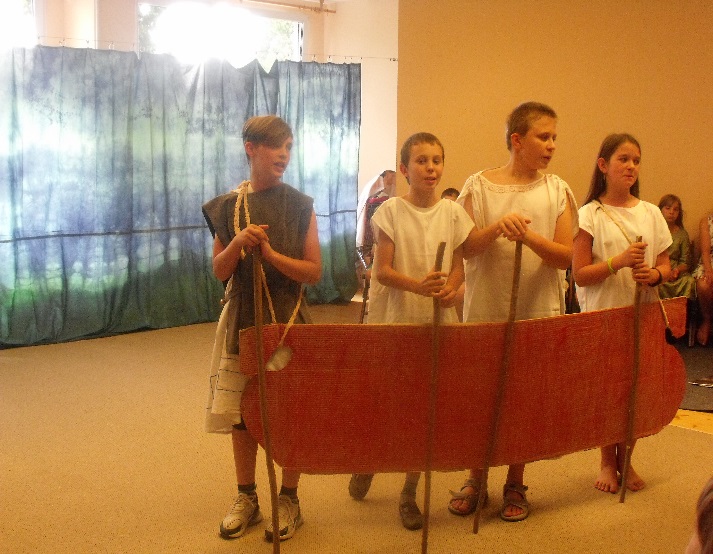 Výrobky žáků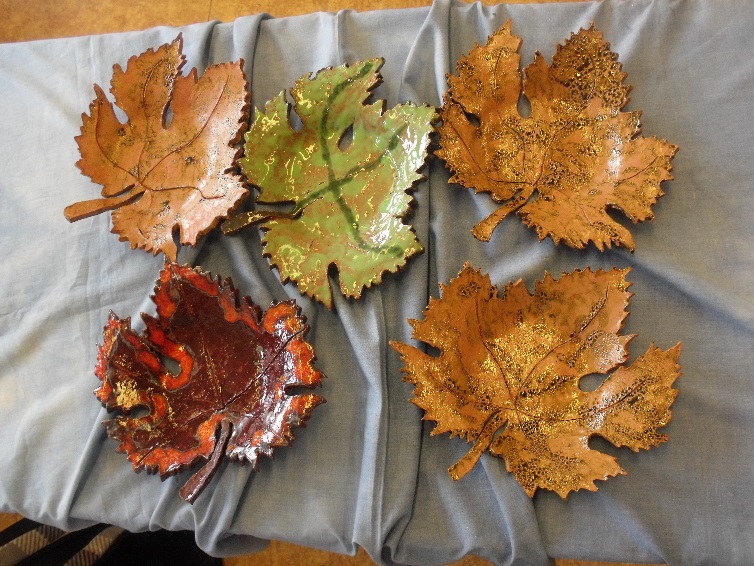 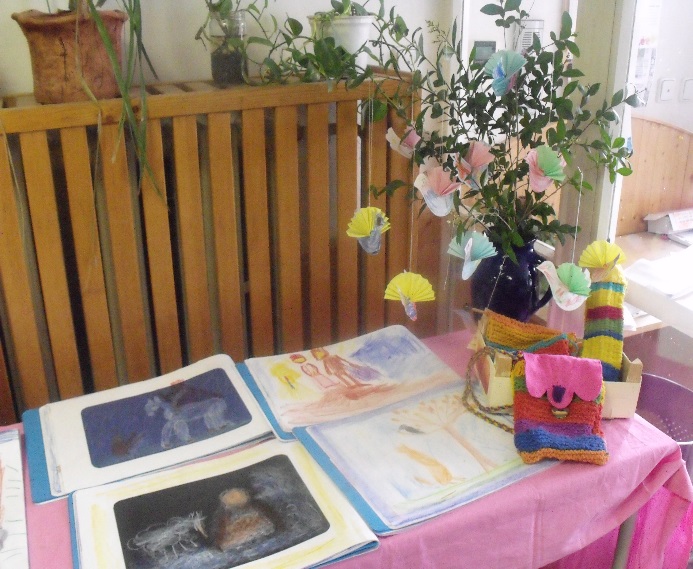 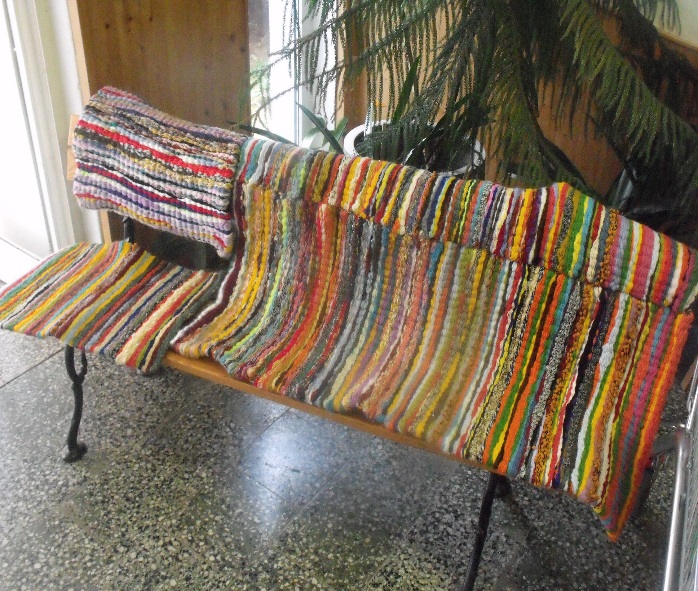 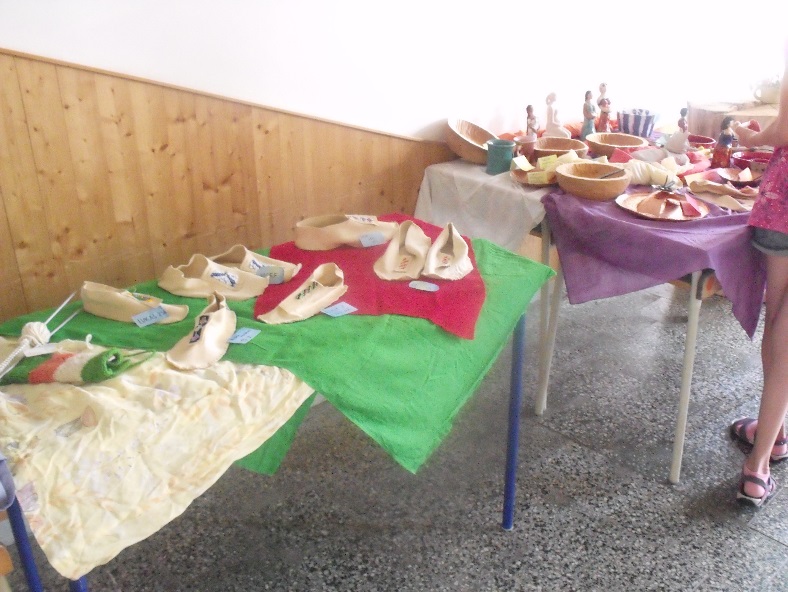 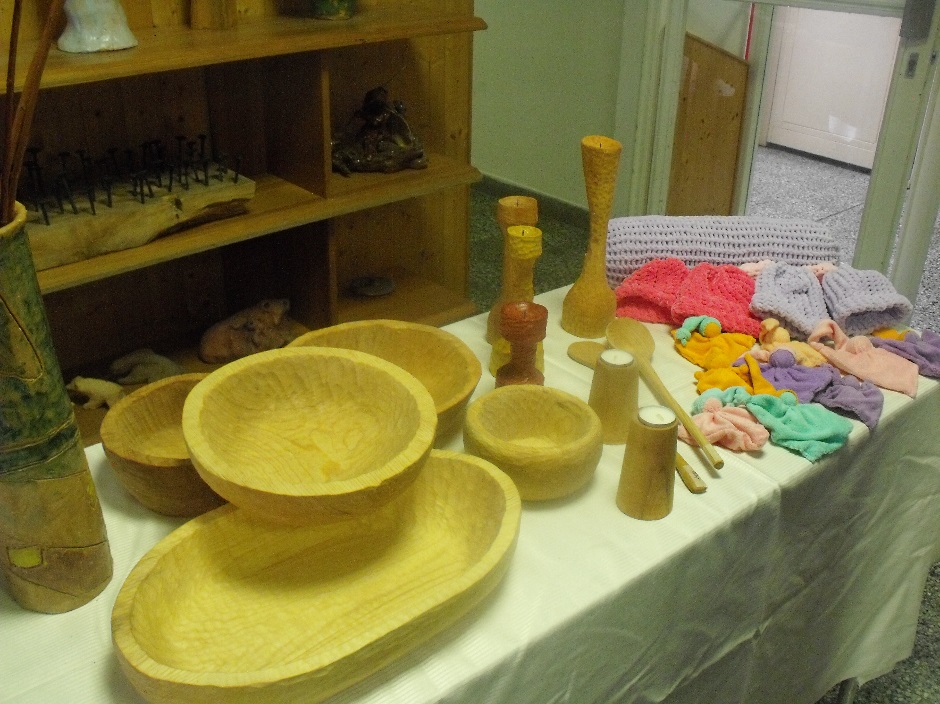 Akce školy – lyžařský výcvik, pobyt v Roškopově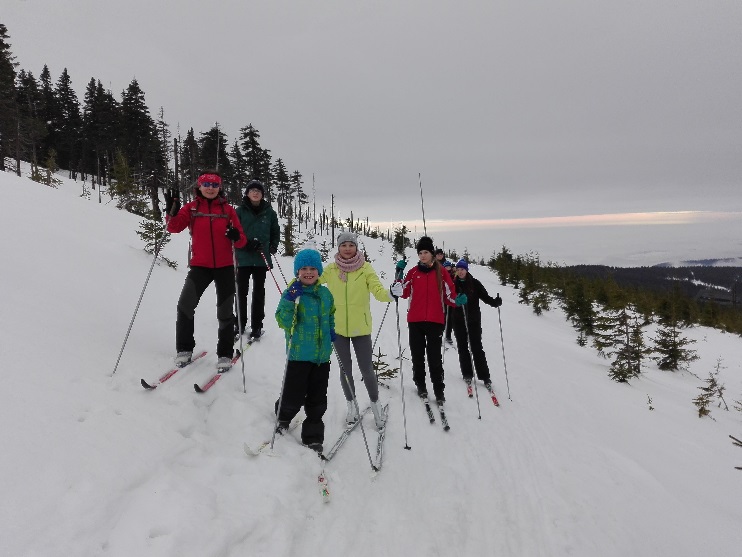 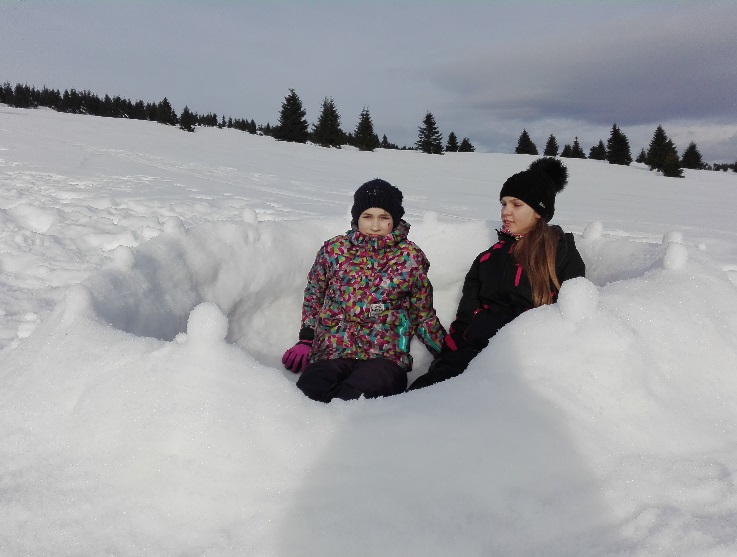 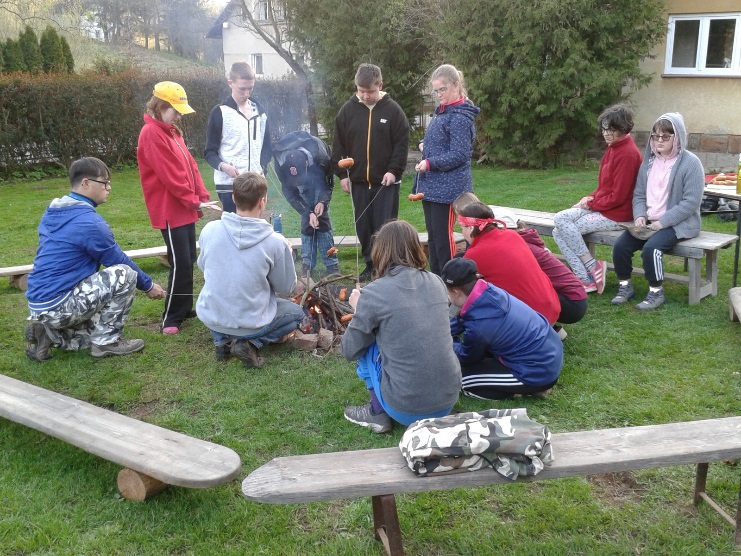 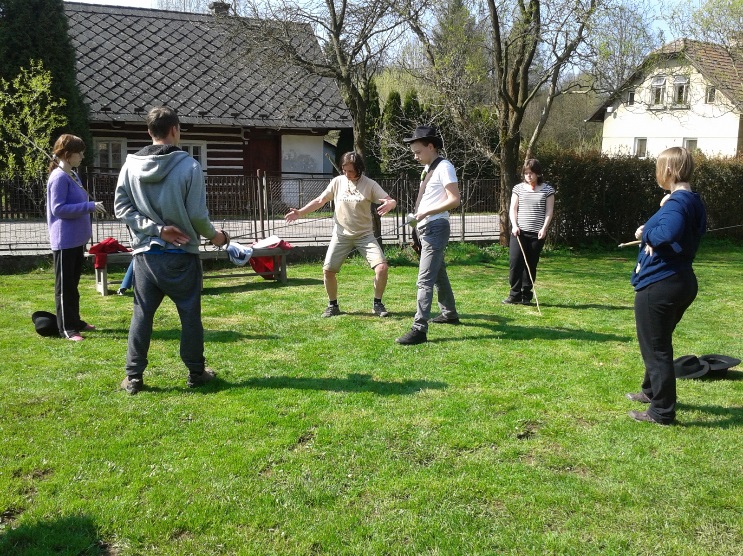 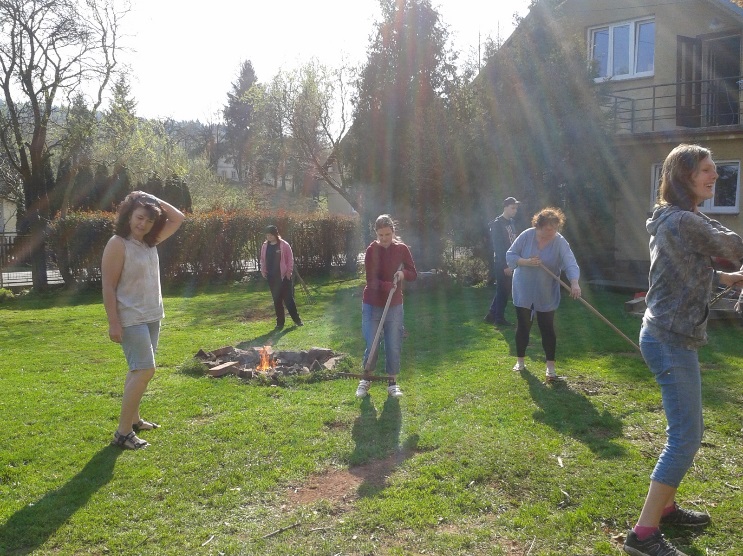 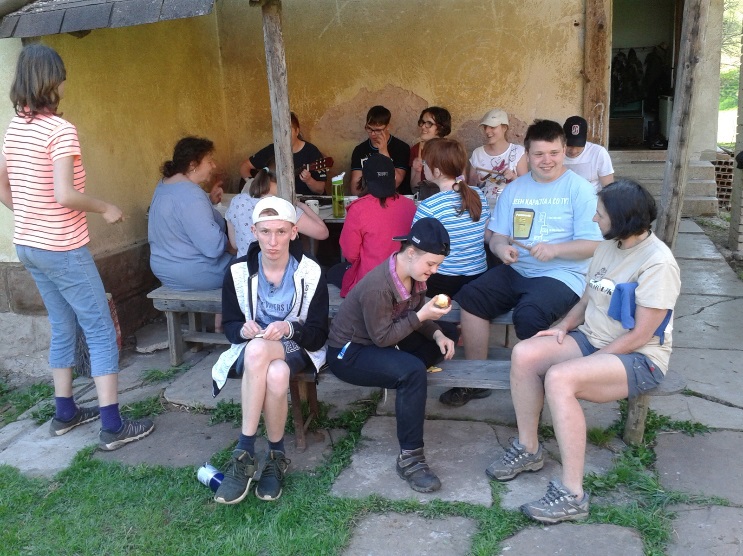 Školaředitel a zástupce ředitelefyzické osoby celkemředitel a zástupce ředitelepřepočtení na plně zaměstnanéinterní učiteléfyzické osoby celkeminterní učitelépřepočtení na plně zaměstnanéexterní učiteléfyzické osoby celkemexterní učitelépřepočtení na plně zaměstnanépedagogičtí pracovnícifyzické osoby celkempedagogičtí pracovnícipřepočtení na plně zaměstnané celkemZákladní škola222015,78002015,78Střední škola0054,910054,91Školní družina0031,480031,48Školní klub0010,50010,5Školapočet pedagogických pracovníků počet pedagogických pracovníků celkem % z celkového počtu ped. pracovníkůZákladní školakvalifikovaných2589Základní školanekvalifikovaných311Střední školakvalifikovaných9100Střední školanekvalifikovaných00Školní družinakvalifikovaných150Školní družinanekvalifikovaných150Školní klubkvalifikovaných00Školní klubnekvalifikovaných1100počet celkem ve fyzických osobách k 31.12.2017v tom podle věkových kategoriív tom podle věkových kategoriív tom podle věkových kategoriív tom podle věkových kategoriív tom podle věkových kategoriív tom podle věkových kategoriípočet celkem ve fyzických osobách k 31.12.2017do 20 let21 – 30 let31 – 40 let41 – 50 let51 – 60 let61 a více letZŠ0371660SŠ010340početzaměřenípočet účastníkůvzdělávací institucekvalifikační studium1Učitelství pro 1. stupeň ZŠ2Univerzita Karlova-pedagogická fakultakvalifikační studium1Vychovatelství1Univerzita Karlova-pedagogická fakultadoplňkové pedagogické studium1DPS speciální pedagogika1Univerzita Karlova-pedagogická fakultarozšiřování aprobace0-0-Kvalifikační studium pro asistenty pedagoga1Studium pro asistenty pedagoga4Soukromá střední škola pedagogiky a sociálních služeb, ObrataňKvalifikační studium pro asistenty pedagoga1Studium pro asistenty pedagoga1Evangelická akademie, Praha 4Kvalifikační studium pro asistenty pedagoga1Studium pro asistenty pedagoga1Vyšší odborná škola MILLS, ČelákovicePočet účastníkůNázev seminářů a kurzů2Výtvarný kurz pro pedagogy na waldorfské škole 1Seminář podpůrná pedagogika3Letní kurz waldorfské pedagogiky - AWŠ1Kurz Německého jazyka1Čtyřletý seminář Bothmerovy gymnastiky -  Bothmer Movement International25Seminář prevence – poruchy chování a šikana25Seminář pro učitele – sexuální výchova žáka s mentálním postižením1 Seminář léčebná eurytmie1Intuitivní pedagogika1Školení GDPRfyzické osoby celkempřepočtení na plně zaměstnané54.75Školapočet tříd / skupinpočet dětí / žákůZákladní škola11100Střední škola218Škola celkem13118ročníkpříchodyOdchodyDůvody1.30Příchod - Neúspěšnost na předchozí ZŠ2.3          0Příchod - Neúspěšnost na předchozí ZŠ 3.10Příchod - Neúspěšnost na předchozí ZŠ4.21Příchod - Neúspěšnost na předchozí ZŠOdchod – Přestup na jinou školu5.11Příchod - Neúspěšnost na předchozí ZŠOdchod – Přestup na jinou školu6.10Příchod - Neúspěšnost na předchozí ZŠ 7.41Příchod - Neúspěšnost na předchozí ZŠOdchod – Přestup na jinou školu8.01Odchod - přestup na jinou školu 9.0	0010.000Celkem154ročníkOdchodyDůvody1. Prš2Ukončení studia na žádost rodičů2. Prš1Ukončení studia ze zdravotních důvodůCelkem3Zdravotní postižení celkemCelkemCelkemZŠZŠSŠSŠZdravotní postižení celkemškolyžáci/studentiškolyžáciŠkolyžáciZdravotní postižení celkem21181100118z toho:mentální27225zrakové--sluchové--vady řeči44-tělesné22-kombinované vady412912autismus651vývojové poruchy učení2323-vývojové poruchy chování1515-školaprůměrný početdětí / žáků na třídu průměrný početdětí / žáků na učiteleZákladní škola94,7Střední škola93,6školakrajJihočeskýJihomoravskýKarlovarskýVysočinaKrálovéhradeckýLibereckýMoravskoslezskýOlomouckýPardubickýPlzeňskýStředočeskýÚsteckýZlínskýCELKEMZákladní školapočet dětí/žáků celkem1112Základní školaz tohonově přijatí111Střední školapočet dětí/žáků celkem14Střední školaz tohonově přijatí11školaZákladní škola waldorfskáZákladní škola waldorfskáZákladní škola waldorfskáz celkového počtu žáků:z celkového počtu žáků:Prospělo106z celkového počtu žáků:z celkového počtu žáků:prospělo s vyznamenáním0z celkového počtu žáků:z celkového počtu žáků:Neprospělo0z celkového počtu žáků:z celkového počtu žáků:opakovalo ročník0průměrný počet zameškaných hodin na žáka průměrný počet zameškaných hodin na žáka průměrný počet zameškaných hodin na žáka 128,5z toho neomluvenýchz toho neomluvenýchz toho neomluvených0,4školaStřední škola waldorfskáStřední škola waldorfskáStřední škola waldorfskáz celkového počtu žáků:z celkového počtu žáků:Prospělo16z celkového počtu žáků:z celkového počtu žáků:prospělo s vyznamenáním0z celkového počtu žáků:z celkového počtu žáků:Neprospělo0z celkového počtu žáků:z celkového počtu žáků:opakovalo ročník0průměrný počet zameškaných hodin na žáka průměrný počet zameškaných hodin na žáka průměrný počet zameškaných hodin na žáka 118z toho neomluvenýchz toho neomluvenýchz toho neomluvených0školazávěrečné zkouškyzávěrečné zkouškyškoladennívzdělávánívzdělávánípři zaměstnánípočet žáků, kteří konali zkouškupočet žáků, kteří konali zkouškupočet žáků, kteří konali zkoušku10z toho konali zkoušku opakovaněz toho konali zkoušku opakovaněz toho konali zkoušku opakovaně00počet žáků závěrečných ročníků, kteří nebyli připuštěni ke zkoušce v řádném termínupočet žáků závěrečných ročníků, kteří nebyli připuštěni ke zkoušce v řádném termínupočet žáků závěrečných ročníků, kteří nebyli připuštěni ke zkoušce v řádném termínu00počet žáků, kteří byli hodnocenipočet žáků, kteří byli hodnoceniprospěl s vyznamenáním10počet žáků, kteří byli hodnocenipočet žáků, kteří byli hodnoceniprospěl00počet žáků, kteří byli hodnocenipočet žáků, kteří byli hodnocenineprospěl00RVPPočet přihlášenýchPočet přijatýchPočet odkladů PŠDPočet nově otevřených třídRVP-ZŠ15511Kód a název oboruPočet přihlášenýchPočet přijatýchPočet nově otevřených tříd78-62-C/02 Praktická škola dvouletá771Typ školyPočet přijatých žákůObor36-62 –H/01  SOŠ stavební a zahradnická, Učňovská 100/ 1, Praha 9, 190 001Sklenář41-55-H/01 SOU Radotín Pod Klapicí 11/15 Praha 5, 153 001Opravář zemědělských strojů33-56-H/01 Střední škola umělecká a řemeslná Nový Zlíchov 1063/1 Praha 5 Hlubočepy, 150 001Truhlář41-52-H/01  SOŠ stavební a zahradnická, Učňovská 100/ 1, Praha 9, 190 001Zahradník82-41-L/52 Soukromé SOU kadeřnické Praha 4, s.r.o. Táborská 350/32 , 140 001Vlásenkář a maskér33-56H/01 	SPŠ Světce 1, Tachov1TruhlářSŠ COPT Poděbradská 1, Praha 91Kadeřník78-76-C/02 Praktická škola dvouletá, Křejpského 1501/12, Praha 4 - Opatov3Praktická škola dvouletáTyp školyPočet přijatých žákůObor33-59 –E/01  SOŠ stavební a zahradnická, Učňovská 100/ 1, Praha 9, 190 001Podlahářské práce1234Zcela souhlasíAnoSpíše souhlasíVětšinou anoMám výhradySpíše neNesouhlasíNeRodiče 6. ročníkuUčitelka 6. ročníkuRodiče 10. ročníkuUčitelka 10. ročníku                 1,6              2,1                 1,8               1,6Rodiče 6. ročníkuUčitelka 6. ročníkuRodiče 10. ročníkuUčitelka 10. ročníku                 1,6              2,2                 1,6               1,6Rodiče 6. ročníkuUčitelka 6. ročníkuRodiče 10. ročníkuUčitelka 10. ročníku                1,7              2,2                 1,9               1,6Rodiče 6. ročníkuUčitelka 6. ročníkuRodiče 10. ročníkuUčitelka 10. ročníku               1,7              1,8                 2,4               1,7Rodiče 6. ročníkuUčitelka 6. ročníkuRodiče 10. ročníkuUčitelka 10. ročníku               1,9              2,3                 2,1               1,5Rodiče 6. ročníkuUčitelka 6. ročníkuRodiče 10. ročníkuUčitelka 10. ročníku                1,7              2,2                 1,9               1,6Třídadatumpočet žákůnáplň3. třída18. 9. - 22. 9. 20176Environmentální výchova, výlety do okolí (TV)5. třída9. 10. – 13. 10. 201712Environmentální výchova, Český jazyk, výlety do okolí (TV)9. třída19. 3. – 23. 3. 20189Pracovní s kovem – zpracování železa a mědi, sociální dovednosti, sebeobsluha8. třída23. 4. – 27. 4. 20189Pracovní s kovem – zpracování železa a mědi, sociální dovednosti, sebeobsluhaStřední škola16. 4. – 20. 4. 201816Matematika-finanční gramotnost, turistika (TV), sebeobsluha, stolování, pozorování přírody – environmentální výchova5. třída18. 5. 20188Olympijské hry waldorfských škol3. třída21. 5. – 25. 5. 20189Přírodovědné činnosti, rozvoj soběstačnosti a pracovních dovedností1. třída28. 5. – 31. 5. 20186Matematika, Environmentální výchova, hry v přírodě6. třída4. 6. – 8. 6. 20189zásady bezpečného pobytu v přírodě, první pomoc, hospodaření s penězi, domácí práce v kuchyni, turistika (TV)7. třída + výběr žáků 20. 1. – 27. 1. 201810 žáků ZŠ a 8 žáci SŠlyžařský výcvikCelkem102